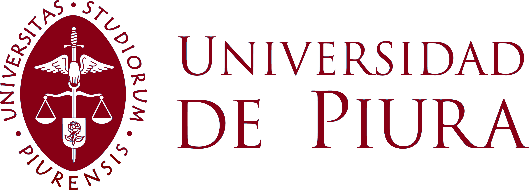 FICHA PERSONAL PARA GRADOSECRETARIA ACADEMICAImportante: Rellenar en computadora con letra mayúscula. 	Firma del interesadoApellidos:Apellidos:Nombres:Nombres:Dirección de los padres:Dirección de los padres:Ciudad:Celular:Teléfono:D.N.I.:Programa AcadémicoPrograma AcadémicoFacultad:INGENIERÍAEmail:☐